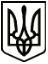 МЕНСЬКА МІСЬКА РАДАВИКОНАВЧИЙ КОМІТЕТПРОТОКОЛ засідання виконавчого комітету Менської міської ради 01 липня 2022 року                            м. Мена	№ 8Початок о 09-30 год.Склад виконкому затверджено рішенням 1 сесії 8 скликання Менської міської ради 16 грудня 2020 року № 12, рішенням 2 сесії 8 скликання Менської міської ради 22 січня 2021 року № 185, рішенням 4 сесії 8 скликання 24 березня 2021 року № 150, рішенням 8 сесії 8 скликання 30 липня 2021 року № 385, рішенням 9 сесії 8 скликання 31 серпня 2021 року № 473, рішенням 10 сесії Менської міської ради 8 скликання 21 вересня 2021 року № 571, рішенням 15 сесії Менської міської ради 8 скликання 23 грудня 2021 року № 900, рішенням 19 сесії Менської міської ради 8 скликання 27 травня 2022 року № 152, рішенням 20 сесії Менської міської ради 8 скликання 24 червня 2022 року № 201 (список додається). Присутні 22 члени виконкому (список членів виконкому присутніх на засіданні додається). Відсутні з поважних причин  6 членів виконкому (список додається). Присутні: Єкименко Ірина Валеріївна, головний спеціаліст відділу житлово-комунального господарства, енергоефективності та комунального майна; Ємець Тетяна Олександрівна, начальник відділу бухгалтерського обліку та звітності, головний бухгалтер; Ткаченко Оксана Анатоліївна, начальник планово-економічного відділу КНП «Менська міська лікарня», Москальчук Марина Віталіївна, начальник відділу соціального захисту населення, сім’ї, молоді та охорони здоров’я Менської міської ради.Засідання виконавчого комітету веде –Примаков Геннадій Анатолійович, міський головаСЛУХАЛИ:
Примакова Г. А., який запропонував затвердити слідуючий порядок денний:107. Про зміни до рішення про встановлення тарифів на поводження з побутовими відходами (перевезення та захоронення побутових відходів) натериторії Менської ТГ.Доповідає Скороход Сергій Віталійович, начальник відділу економічногорозвитку та інвестицій Менської міської ради.108. Про результати конкурсу з визначення виконавця послуг з вивезеннятвердих побутових відходів на території Менської міської територіальноїгромади.Доповідає Єкименко Ірина Валеріївна, головний спеціаліст відділу житлово-комунального господарства, енергоефективності та комунального майнаМенської міської ради.109. Про внесення змін до рішення виконавчого комітету 26 березня 2021року № 75 «Про затвердження Порядку створення, використання та поповненняматеріальних резервів для запобігання, ліквідації надзвичайних ситуацій танебезпечних подій техногенного і природного характеру та їх наслідків натериторії Менської міської територіальної громади на 2021-2022 роки».Доповідає Ємець Тетяна Олександрівна, начальник відділу бухгалтерськогообліку та звітності Менської міської ради.ВИСТУПИЛИ:Скороход С.В., який запропонував включити до порядку денного питання  про погодження тарифів на платні послуги, що надаються КНП «Менська міська лікарня» Менської міської ради – доповідач Москальчук М.В., начальник відділу соціального захисту населення, сім’ї, молоді та охорони здоров’я. Примаков Г.А. поставив на голосування пропозицію Скорохода С.В. про включення до порядку денного зазначеного ним питання. ГОЛОСУВАЛИ:«ЗА» - 22; «ПРОТИ» - немає; «УТРИМАЛИСЬ» - немає; «НЕ ГОЛОСУВАЛИ» - немає.ВИРІШИЛИ:Включити до порядку денного питання – «Про погодження тарифів на платні послуги, що надаються КНП «Менська міська лікарня» Менської міської ради».СЛУХАЛИ:
Примакова Г. А., який запропонував затвердити в цілому порядок денний відповідно до запропонованого проєкту із доповненням, а саме:107. Про зміни до рішення про встановлення тарифів на поводження з побутовими відходами (перевезення та захоронення побутових відходів) натериторії Менської ТГ.Доповідає Скороход Сергій Віталійович, начальник відділу економічногорозвитку та інвестицій Менської міської ради.108. Про результати конкурсу з визначення виконавця послуг з вивезеннятвердих побутових відходів на території Менської міської територіальноїгромади.Доповідає Єкименко Ірина Валеріївна, головний спеціаліст відділу житлово-комунального господарства, енергоефективності та комунального майнаМенської міської ради.109. Про внесення змін до рішення виконавчого комітету 26 березня 2021року № 75 «Про затвердження Порядку створення, використання та поповненняматеріальних резервів для запобігання, ліквідації надзвичайних ситуацій танебезпечних подій техногенного і природного характеру та їх наслідків натериторії Менської міської територіальної громади на 2021-2022 роки».Доповідає Ємець Тетяна Олександрівна, начальник відділу бухгалтерськогообліку та звітності Менської міської ради.110. Про погодження тарифів на платні послуги, що надаються КНП «Менська міська лікарня» Менської міської ради.Доповідає Москальчук Марина Віталіївна, начальник відділу соціального захисту населення, сім’ї, молоді та охорони здоров’я. ГОЛОСУВАЛИ:«ЗА» - 22; «ПРОТИ» - немає; «УТРИМАЛИСЬ» - немає; «НЕ ГОЛОСУВАЛИ» - немає.ВИРІШИЛИ:Затвердити порядок денний відповідно до запропонованого проєкту з внесеним доповненням.107. СЛУХАЛИ:Скорохода С.В., про звернення т.в.о. директора КП «Менакомунпослуга» Фесюна О.О. щодо встановлення тарифів на поводження з побутовими відходами окремо для населення, бюджетних установ та інших споживачів, внісши при цьому зміни до  рішення виконавчого комітету Менської міської ради від 21 червня 2022 року № 96 «Про встановлення тарифів на поводження з побутовими відходами (перевезення та захоронення побутових відходів) на території Менської ТГ». Сергій Віталійович запропонував внести зміни до зазначеного рішення, виклавши пункти 1 та 5 в наступній редакції:«1.Встановити тарифи на послуги з поводження з побутовими відходами (перевезення та захоронення побутових відходів) для споживачів на території Менської ТГ, які надає КП «Менакомунпослуга», в наступних розмірах:поводження з побутовими відходами (перевезення 1м3 побутових відходів)для населення                                                         - 100,32 грн. за 1 м. куб. з ПДВ; для бюджетних установ та інших споживачів    - 125,40 грн. за 1 м. куб. з ПДВ;поводження з побутовими відходами (захоронення 1м3 побутових відходів)для населення                                                           - 26,27 грн. за 1 м. куб. з ПДВ;для бюджетних установ та інших споживачів   	   - 32,84 грн. за 1 м. куб. з ПДВ;Вартість перевезення та захоронення твердих побутових відходів на одного мешканця для багатоквартирних будинків з однієї людини (при нормі 0,154) становить 19,50 грн з ПДВ.Вартість перевезення та захоронення твердих побутових відходів на одного мешканця для приватних будинків з однієї людини (при нормі 0,158) становить 20,00 грн з ПДВ. Структура тарифу з поводження з побутовими відходами (перевезення побутових відходів) та тарифу з поводження з побутовими відходами (захоронення побутових відходів) по КП «Менакомунпослуга» додається є додатками до рішення.5.Різницю для населення між розміром встановленого виконкомом міської ради тарифу на послуги з поводження з побутовими відходами (перевезення та захоронення побутових відходів) згідно пункту 1 даного рішення  та економічно-обґрунтованими витратами КП «Менакомунпослуга» на виробництво цих послуг, відповідно до розрахунку підприємства, у розмірі 5 грн. на одну особу (або 31,65грн. за 1 м. куб.) здійснювати з бюджету Менської міської ради згідно Програми «Відшкодування різниці в тарифах на поводження з побутовими відходами (перевезення та захоронення побутових відходів на території Менської міської територіальної громади на 2022–2024 роки» затвердженої 15 сесію 8 скликання №786 від 9.12.2021року.”Головуючий запитав, чи є у членів виконавчого комітету запитання, доповнення, зауваження до проєкту рішення? Враховуючи, що  запитань, доповнень, зауважень немає, поставив на голосування проєкт рішення	- «Про зміни до рішення про встановлення тарифів на поводження з побутовими відходами (перевезення та захоронення побутових відходів) на території Менської ТГ».ГОЛОСУВАЛИ:«ЗА» - 22; «ПРОТИ» - немає; «УТРИМАЛИСЬ» - немає; «НЕ ГОЛОСУВАЛИ» - немає.ВИРІШИЛИ:Рішення № 107 «Про зміни до рішення про встановлення тарифів на поводження з побутовими відходами (перевезення та захоронення побутових відходів) на території Менської ТГ» - приймається (додається).108. СЛУХАЛИ:Єкименко І.В., яка ознайомила членів виконкому з результатами конкурсу на надання послуг з вивезення побутових відходів. Ірина Валеріївна запропонувала з 01 липня 2022 року ввести в дію рішення конкурсної комісії з визначення виконавця послуг з вивезення твердих побутових відходів на території Менської міської територіальної громади щодо визначення переможця конкурсу, згідно якого переможцем конкурсу визначається Комунальне підприємство «Менакомунпослуга» Менської міської ради Чернігівської області. За результатом конкурсу виконавець (Комунальне підприємство «Менакомунпослуга» Менської міської) має право надавати послуги з вивезення твердих побутових відходів на території Менської міської територіальної громади строком на 1 рік з моменту укладення договору на надання послуг з вивезення твердих побутових відходів на території Менської міської територіальної громади.Головуючий запитав, чи є у членів виконавчого комітету запитання, доповнення, зауваження до проєкту рішення? Враховуючи, що  запитань, доповнень, зауважень немає, поставив на голосування проєкт рішення	- «Про результати конкурсу з визначення виконавця послуг з вивезення твердих побутових відходів на території Менської міської територіальної громади». ГОЛОСУВАЛИ:«ЗА» - 22; «ПРОТИ» - немає; «УТРИМАЛИСЬ» - немає; «НЕ ГОЛОСУВАЛИ» - немає.ВИРІШИЛИ:Рішення № 108 «Про результати конкурсу з визначення виконавця послуг з вивезення твердих побутових відходів на території Менської міської територіальної громади» - приймається (додається).109. СЛУХАЛИ:Ємець Т.О., яка запропонувала внести зміни до рішення виконавчого комітету від  26 березня 2021 року №75  «Про затвердження Порядку створення, використання та поповнення матеріальних резервів для запобігання, ліквідації надзвичайних ситуацій та небезпечних подій техногенного і природного характеру та їх наслідків на території Менської міської територіальної громади на 2021-2022 роки», виклавши Додаток 2 до рішення «Номенклатура матеріальних засобів для створення матеріального резерву для запобігання, ліквідації надзвичайних ситуацій та небезпечних подій техногенного і природного характеру та їх наслідків на території Менської міської територіальної громади на 2021-2022 роки» в новій редакції, доповнивши його ємностями для води об’ємом 30 л – 10 шт. та електродами - 80 кг.Головуючий запитав, чи є у членів виконавчого комітету запитання, доповнення, зауваження до проєкту рішення? Враховуючи, що  запитань немає, поставив на голосування проєкт рішення - «Про внесення змін до рішення виконавчого комітету 26 березня 2021 року № 75 «Про затвердження Порядку створення, використання та поповнення матеріальних резервів для запобігання, ліквідації надзвичайних ситуацій та небезпечних подій техногенного і природного характеру та їх наслідків на території Менської міської територіальної громади на 2021-2022 роки».ГОЛОСУВАЛИ:«ЗА» - 22; «ПРОТИ» - немає; «УТРИМАЛИСЬ» - немає; «НЕ ГОЛОСУВАЛИ» - немає.ВИРІШИЛИ:Рішення № 109 «Про внесення змін до рішення виконавчого комітету 26 березня 2021 року № 75 «Про затвердження Порядку створення, використання та поповнення матеріальних резервів для запобігання, ліквідації надзвичайних ситуацій та небезпечних подій техногенного і природного характеру та їх наслідків на території Менської міської територіальної громади на 2021-2022 роки» - приймається (додається).110. СЛУХАЛИ:Москальчук М.В. про необхідність погодити тарифи на платні послуги, що надаються Комунальним некомерційним підприємством «Менська міська лікарня»  Менської міської ради. Генеральному директору КНП «Менська міська лікарня» Менської міської ради Разновану Г.І. доручити затвердити та ввести в дію тарифи на платні  послуги з 01 липня 2022 року, зазначила Марина Віталіївна.Тарифи за надання платних послуг у лікарні не змінювались з 2020 року. За цей час зросла заробітна плата медичного персоналу, збільшилась вартість медикаментів. НСЗУ дозволяє щорічний перегляд тарифів на платні послуги.ВИСТУПИЛИ;Ткаченко О.А.Головуючий запитав, чи є у членів виконкому ще запитання, доповнення по даному питанню. Враховуючи, що запитань та доповнень немає, поставив на голосування проєкт рішення  - «Про погодження тарифів на платні послуги, що надаються КНП «Менська міська лікарня» Менської міської ради» ГОЛОСУВАЛИ:«ЗА» - 22; «ПРОТИ» - немає; «УТРИМАЛИСЬ» - немає; «НЕ ГОЛОСУВАЛИ» - немає.ВИРІШИЛИ:Рішення № 110 «Про погодження тарифів на платні послуги, що надаються КНП «Менська міська лікарня» Менської міської ради» - приймається (додається).Міський голова	Геннадій ПРИМАКОВКеруючий справамивиконавчого комітету	Людмила СТАРОДУБ